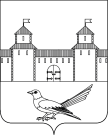 от 18.12.2015 №743-пО внесении изменений в постановление администрации города Сорочинска Оренбургской области от 11.10.2013 г. № 303-п «Об утверждении муниципальной программы «Безопасность в городе Сорочинске на 2014-2016 годы» (в редакции от 20.12.2013 г. № 450-п, от 18.06.2014 г. № 214-п, от 25.07.2014 г. № 251-п, от 14.10.2014 г. № 376-п, от 26.12.2014 г. № 483-п, от 22.05.2015 г. № 123-п, от 09.07.2015 г. № 257-п, от 14.10.2015 г. №469-п, от 05.11.2015 г. № 516-п)        В соответствии с Бюджетным кодексом Российской Федерации, Федеральным законом от 21.12.1994 г. № 69-ФЗ «О пожарной безопасности», Федеральным законом от 25.07.2002 г. № 114-ФЗ «О противодействии экстремистской деятельности», Федеральным законом от 06.10.2010 г. № 131-ФЗ «Об общих принципах организации местного самоуправления в Российской Федерации», законом Оренбургской области от 23.12.2004 г. № 1673/276-III-03 «О пожарной безопасности в Оренбургской области», постановлением администрации Сорочинского городского округа от 10.11.2015 года № 529-п «Об утверждении порядка разработки, реализации и оценки эффективности муниципальных программ Сорочинского городского округа Оренбургской области», постановлением администрации г. Сорочинска от 29.09.2014 г. № 343-п «О внесении изменений в муниципальные программы администрации города Сорочинска Оренбургской области», руководствуясь статьями 32, 35, 40 Устава муниципального образования Сорочинский городской округ Оренбургской области администрация Сорочинского городского округа постановляет:1. Внести изменения в постановление администрации города Сорочинска Оренбургской области от 11.10.2013 г. № 303-п «Об утверждении муниципальной программы «Безопасность в городе Сорочинске на 2014-2016 годы» (в редакции от 20.12.2013 г. № 450-п, от 18.06.2014 г. № 214-п, от 25.07.2014 г. № 251-п, от 14.10.2014 г. № 376-п, от 26.12.2014 г. № 483-п, от 22.05.2015 г. № 123-п, от 09.07.2015 г. № 257-п, от 14.10.2015 г. №469-п, от 05.11.2015 г. № 516-п): изложить паспорт муниципальной программы «Безопасность в городе Сорочинске на 2014-2018 годы», перечень основных мероприятий муниципальной программы «Безопасность в городе Сорочинске на 2014-2018 годы», паспорт подпрограммы «Повышение безопасности дорожного движения в Сорочинском городском округе на 2014-2018 годы» муниципальной программы «Безопасность в городе Сорочинске на 2014-2018 годы», перечень основных мероприятий подпрограммы «Повышение безопасности дорожного движения в Сорочинском городском округе на 2014-2018 годы» муниципальной программы «Безопасность в городе Сорочинске на 2014-2018 годы», паспорт подпрограммы «Укрепление пожарной безопасности на территории Сорочинского городского округа на 2014-2018 годы» муниципальной программы «Безопасность в Сорочинском городском округе Оренбургской области на 2014-2018 годы», перечень основных мероприятий подпрограммы «Укрепление пожарной безопасности на территории Сорочинского городского округа на 2014-2018 годы» перечень основных мероприятий подпрограммы «Обеспечение безопасности людей на водных объектах и во время паводка на территории Сорочинского городского округа на 2015-2018 годы» муниципальной программы «Безопасность в Сорочинском городском округе Оренбургской области на 2014-2018 годы» изложив в новой редакции согласно приложению.		2. Контроль за исполнением настоящего постановления возложить на заместителя главы администрации городского округа по оперативному управлению муниципальным хозяйством Богданова А.А.3. Настоящее постановление вступает в силу с момента подписания и подлежит официальному опубликованию.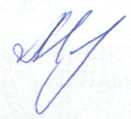 Глава муниципального образованияСорочинский городской округ                                                                Т.П.МелентьеваРазослано: в дело, прокуратуре, финансовому отделу, отделу по экономике, Отделу образования.  Отделу по культуре и искусству, Управляющим компаниям и ТСЖ, Информационный бюллетень, Ивановой О.Н., Черных И.Н., Лазареву А.М., Габидуллину В.И., Вагановой Е.В., Прохватилову С.Ю., Савченко А.Я.Приложение к постановлению администрации Сорочинского городского округа Оренбургской области От 18.12.2015 № 743-п Муниципальная программа «Безопасность в Сорочинском городском округе Оренбургской области на 2014-2018 годы».Сорочинск – 2015 г.ПАСПОРТмуниципальной программы «Безопасность в Сорочинском городском округе Оренбургской области на 2014-2018годы»                                                                                  5. Перечень мероприятий муниципальной ПрограммыПримечание: ГБ - средства городского бюджета, ИС - иные средства.Паспорт подпрограммы «Повышение безопасности дорожного движения в Сорочинском городском округе на 2014 – 2018 годы» муниципальной программы  «Безопасность в Сорочинском городском округеОренбургской области на 2014-2018 годы» (далее Подпрограмма)5. Перечень основных мероприятий ПодпрограммыПримечание: ГБ - средства городского бюджета, ИС - иные средстваПАСПОРТподпрограммы «Укрепление пожарной безопасности на территории Сорочинского городского округана 2014-2018 годы» муниципальной программы  «Безопасность в Сорочинском городском округе Оренбургской области на 2014-2018 годы» (далее Подпрограмма)ПЕРЕЧЕНЬ основных мероприятий ПодпрограммыПримечание: ГБ - средства городского бюджета, ИС - иные средства.5.ПЕРЕЧЕНЬосновных мероприятий  ПодпрограммыПримечание:ГБ - средства городского бюджета,ИС - иные средства.Администрация Сорочинского городского округа Оренбургской областиП О С Т А Н О В Л Е Н И Е Ответственный исполнитель  муниципальной ПрограммыАдминистрация Сорочинского городского округа Оренбургской области.Соисполнители муниципальной Программы ОтсутствуютУчастники муниципальной ПрограммыУправление образования администрации Сорочинского городского округа Оренбургской области, Управляющие компании и ТСЖ (по согласованию).Подпрограммы муниципальной Программы «Повышение безопасности дорожного движения в Сорочинском городском округе на 2014-2018 годы»; «Укрепление пожарной безопасности на территории Сорочинского городского округа на 2014-2018 годы»; «Комплексная программа по профилактике правонарушений и преступлений в Сорочинском городском округе на 2014-2018 годы»; «Профилактика терроризма и экстремизма на территории Сорочинского городского округа на 2014-2018 годы»;«Обеспечение безопасности людей на водных объектах и во время паводка на территории Сорочинского городского округа на 2015-2018 годы»;«Построение и развитие аппаратно-программного комплекса «Безопасный город» в Сорочинском городском округе на 2016-2018 годы».Цели муниципальной  ПрограммыСоздание безопасных условий проживания населения на территории Сорочинского городского округа.Задачи муниципальной 
ПрограммыОбеспечение   противопожарной   защиты   объектов   муниципальной собственности.Cовершенствование противопожарной пропаганды.Предупреждение пожаров.Предупреждение правонарушений и преступлений на улицах и в общественных местах городского округа. Противодействие терроризму, проявлениям политического, этнического, религиозного экстремизма.Развитие новых форм взаимодействия  служб безопасности городского округа  с органами   местного самоуправления, предприятиями и учреждениями городского округа, общественными организациями и объединениями  по вопросам обеспечения безопасности в городском округе.Обеспечение комплексного подхода к решению задач по обеспечению правопорядка на территории городского округа.Привлечение организаций, общественных объединений и граждан к укреплению правопорядка.Снижение уровня преступности на территории городского округа.Пропаганда безопасного отдыха населения  и предупреждение несчастных случаев на водных объектах городского округа.Проведение профилактической работы с населением, проживающим в паводкоопасных районах округа.Основные  целевые индикаторы  и показатели муниципальной    
Программы      -Количество дорожно-транспортных происшествий (далее – ДТП) не более 60 случаев;-Количество погибших в ДТП не более 8 человек;-Количество пострадавших в ДТП не более 80 человек;-Снижение количества пожаров на объектах муниципальной собственности;- Обеспечение удельного веса  противопожарного водоснабжения  к 2018г. не менее 90%;- Обеспечение исправной работы в образовательных учреждениях города систем автоматической пожарной сигнализации и оповещение людей при пожаре и ПАК  «Стрелец-Мониторинг»;- Обеспечение оснащения образовательных учреждений  городского округа системой ПАК «Стрелец – Мониторинг» до 100%;- Обеспечение исправной и безопасной  работы системы электроснабжения МБДОУ «Детский сад №5»;- Соответствие теннисного зала МБОУ ДОД СДЮСШОР предписанию  по пожарной безопасности;-Число преступлений совершенных лицами, в отношении которых вынесены обвинительные приговоры, вступившие в законную силу (единиц  на 100 тыс. человек населения) к 2018 году составит не более 130;-Доля лиц, ранее осуждавшихся за совершение преступлений, в общем количестве лиц, осужденных на основании обвинительных приговоров, вступивших в законную силу к 2018 году снизится на 48,5%;-Доля преступлений, совершенных несовершеннолетними или при их соучастии, в общем числе зарегистрированных преступлений к 2018 году снизится до 2,8%;-Доля несовершеннолетних, в отношении которых вынесены обвинительные приговоры, вступившие в законную силу, к общему числу  несовершеннолетних к 2018 году составит не более 2,8%;-Количество проявлений терроризма и экстремизма (ноль случаев - ежегодно);- Снижение численности гибели населения на водных объектах городского округа до 2 человек;- Увеличение доли населения города, охваченного профилактической работой по предупреждению несчастных случаев на водных объектах и во время паводка в городском округе до 90 процентов;- Совершенствование информационного обмена при возникновении чрезвычайных ситуаций в границах городского округа не менее 80%;- Своевременная разработка и подготовка необходимой документации, выполнение ЕДДС возложенных задач и функций до 90% от общего объёма; - Оперативное доведение до главы администрации городского округа, руководителей служб РСЧС и населения экстренных сообщений и оповещений в 100% случаев;- Повышение профессионального уровня диспетчерского состава ЕДДС до 100% от общего количества диспетчеров; - Своевременное доведение до населения городского округа сигналов об угрожающей опасности через системы оповещения не менее 80% от общего количества населения округа;- Повышение уровня обеспечения безопасности населения и инфраструктуры городского округа на основе внедрения интеллектуальных программно-технических комплексов не менее 80%.Сроки реализации муниципальной 
Программы      2014-2018 годы                                Объемы и  источники
финансирования  муниципальной Программы    (тыс.руб.) с разбивкой по годам и подпрограммам Общий объем финансирования программы 18114,8 тыс.руб., в том числе:2014 год – 5189,7 тыс.руб.;2015 год – 3123,3 тыс.руб.;2016 год – 3140,6 тыс.руб.;2017 год – 3320,6 тыс.руб.;2018 год – 3340,6 тыс.руб.Из них средства городского бюджета 16963,8 тыс.руб.:2014 год – 4038,7 тыс.руб.;2015 год – 3123,3 тыс.руб.;2016 год – 3140,6 тыс.руб.;2017 год – 3320,6 тыс.руб.;2018 год – 3340,6 тыс.руб.Средства областного бюджета -951,0 тыс.руб.:2014 год- 951,0 тыс.руб.;2015 год- 0 тыс.руб.Средства Управляющих компаний и ТСЖ 200,0 тыс.руб.2014 год – 200,0 тыс.руб.;2015 год – 0 тыс.руб.;2016 год – 0 тыс.руб.;2017 год –0 тыс.руб.;2018 год –0 тыс.руб.По подпрограмме «Повышение безопасности дорожного движения в Сорочинском городском округе на 2014-2018годы»  финансирование за счет средств местного бюджета  составляет 6135,2 тыс.руб., в том числе:2014 год – 2086,7 тыс.руб.;2015 год – 1048,5 тыс.руб.;2016 год – 1000,0 тыс.руб.;2017 год –1000,0 тыс.руб.;2018 год –1000,0 тыс.руб.По подпрограмме «Укрепление пожарной безопасности на территории Сорочинского городского округа на 2014-2018 годы» финансирование составляет10914,6 тыс.руб.:2014 год – 2998,0 тыс.руб.;2015 год – 1894,8тыс.руб.;2016 год – 1880,6 тыс.руб.;2017 год – 2060,6 тыс.руб.;2018 год – 2080,6 тыс.руб.из них средства бюджета городского округа 9763,6 тыс.руб.:2014 год –1847,0 тыс.руб.;2015 год – 1894,8 тыс.руб.;2016 год – 1880,6 тыс.руб.;2017 год –2060,6 тыс.руб.;2018 год – 2080,6 тыс.руб.Средства Управляющих компаний и ТСЖ 200,0 тыс.руб.:2014 год – 200,0 тыс.руб.;2015 год – 0 тыс.руб.;2016 год – 0 тыс.руб.;2017 год – 0 тыс.руб.;2018 год – 0 тыс.руб.Средства областного бюджета -951,0 тыс.руб.:2014 год- 951,0 тыс.руб.;2015 год-  0 тыс.руб.По подпрограмме  «Комплексная программа по профилактике правонарушений в Сорочинском городском округе на 2014-2018 годы» финансирование за счет средств бюджета городского округа составляет275,0 тыс.руб.:2014 год – 55,0 тыс.руб.;2015 год – 55,0 тыс.руб.;2016 год – 55,0 тыс.руб.;2017 год –55,0 тыс.руб.;2018 год –55,0 тыс.руб.По подпрограмме «Профилактика терроризма и экстремизма на территории Сорочинского городского округа на 2014-2018 годы» финансирование за счет средств бюджета городского округа составляет250,0 тыс.руб.:2014 год – 50,0 тыс.руб.;2015 год – 50,0 тыс.руб.;2016 год – 50,0 тыс.руб.;2017 год –50,0 тыс.руб.;2018 год –50,0 тыс.руб.;По подпрограмме «Обеспечение безопасности людей на водных объектах и во время паводка на территории Сорочинского городского округа на 2015-2018» финансирование за счет средств бюджета городского округа составляет 240,0 тыс.руб.:2015 год –  75,0 тыс.руб.;2016 год –  55,0 тыс.руб.;2017 год –  55,0 тыс.руб.;2018 год –  55,0 тыс.руб.;По подпрограмме «Построение и развитие аппаратно-программного комплекса «Безопасный город» в Сорочинском городском округе на 2016-2018 годы» финансирование составляет – 300 тыс. руб.2016 год – 100 тыс.руб.;2017 год – 100 тыс.руб.;2018 год – 100 тыс.руб.Из них средства городского бюджета 300 тыс.руб.:2016 год – 100 тыс.руб.;2017 год – 100 тыс.руб.;2018 год – 100 тыс.руб.Средства областного бюджета - 0 тыс.руб.Средства Управляющих компаний и ТСЖ - 0 тыс.руб.Ожидаемые        
результаты реализации     
муниципальной Программы      Повышение безопасности дорожного движения  на территории  Сорочинского городского округа и  сохранение  жизни участников движения и пешеходов.Безопасное функционирование муниципальных учреждений за счет  проведения комплекса системных противопожарных мероприятий.Создание добровольных формирований населения по охране общественного порядка.Защита прав и законных интересов граждан.Предупреждение террористических актов и экстремистских проявлений.Совершенствование мер профилактики преступлений, в том числе ранее судимыми, несовершеннолетними и лицами, состоящими на учете в отделениях профилактики правонарушений органов внутренних дел.Сокращение числа уличных правонарушений и преступлений, в том числе количества правонарушений и преступлений, совершаемых в общественных местах.Укрепление правопорядка и общественной безопасности.Снижение уровня гибели населения на водных объектах Сорочинского городского округа. Совершенствование информационного обмена при возникновении чрезвычайных ситуаций в границах городского округа.Своевременное доведение до населения городского округа сигналов об угрожающей опасности через системы оповещения№ п/пМероприятия программыСрокСрокОтветственный исполнительКод бюджетной классификацииОбъем финансирования, тыс. руб.Объем финансирования, тыс. руб.Объем финансирования, тыс. руб.Объем финансирования, тыс. руб.Объем финансирования, тыс. руб.Объем финансирования, тыс. руб.Объем финансирования, тыс. руб.Объем финансирования, тыс. руб.Объем финансирования, тыс. руб.Объем финансирования, тыс. руб.Объем финансирования, тыс. руб.Объем финансирования, тыс. руб.№ п/пМероприятия программыначала реализацииокончания реализацииОтветственный исполнительКод бюджетной классификацииВсего за 2014 - 2018 годыВсего за 2014 - 2018 годыВ том числе по годамВ том числе по годамВ том числе по годамВ том числе по годамВ том числе по годамВ том числе по годамВ том числе по годамВ том числе по годамВ том числе по годамВ том числе по годам№ п/пМероприятия программыначала реализацииокончания реализацииОтветственный исполнительКод бюджетной классификацииВсего за 2014 - 2018 годыВсего за 2014 - 2018 годы2014 год2014 год2015 год2015 год2016 год2016 год2017 год2017 год2018 год2018 год№ п/пМероприятия программыначала реализацииокончания реализацииОтветственный исполнительКод бюджетной классификацииГБИСГБИСГБИСГБИСГБИСГБИС1.Мероприятия по подпрограмме «Повышение  безопасности дорожного движения в Сорочинском городском округе на 2014-2018 годы» 2014 год2018 год  Администрация Сорочинского городского округа Оренбургской областиКоды бюджетной классификации указаны в разделе 5 муниципальной подпрограммы «Повышение  безопасности дорожного движения в городе Сорочинске на 2014-2018 годы»6135,2- 2086,7 - 1048,5 - 1000 - 1000 - 1000 - 2.Мероприятия по подпрограмме «Укрепление пожарной безопасности на территории Сорочинского городского округа на 2014-2018 годы» 2014 год2018 год Администрация Сорочинского городского округа Оренбургской областиКоды бюджетной классификации указаны в разделе 5 муниципальной подпрограммы «Укрепление пожарной безопасности на территории города Сорочинска на 2014-2018 годы»9763,61151,01847,0 1151,0 1894,8 1880,6 2060,6 2080,6 3.Мероприятия по подпрограмме «Комплексная программа по профилактике правонарушений в Сорочинском городском округе на 2014-2018 годы» 2014 год2018 год Администрация Сорочинского городского округа Оренбургской областиКоды бюджетной классификации указаны в разделе 5 муниципальной подпрограммы «Комплексная программа по профилактике правонарушений в городе Сорочинске на 2014-2018 годы»275- 55 - 55 - 55 - 55 - 55 -  4.Мероприятия по подпрограмме «Профилактика терроризма и экстремизма на территории Сорочинского городского округа на 2014-2018 годы»  2014 год2018 год Администрация Сорочинского городского округа Оренбургской областиКоды бюджетной классификации указаны в разделе 5 муниципальной подпрограммы «Профилактика терроризма и экстремизма на территории города Сорочинска на 2014-2018 годы»  250- 50 - 50 - 50 - 50 - 50 - 5Мероприятия по подпрограмме «Обеспечение безопасности людей на водных объектах и во время паводка на территории Сорочинского городского округа на 2015-2018 годы»  2015 год2018 год Администрация Сорочинского городского округа Оренбургской областиКоды бюджетной классификации указаны в разделе 5 муниципальной подпрограммы«Обеспечение безопасности людей на водных объектах и во время паводка на территории города Сорочинска на 2015-2018 годы» 240---75-55-55-55-6Мероприятия по подпрограмме «Построение и развитие аппаратно-программного комплекса «Безопасный город» в Сорочинском городском округе на 2016-2018 годы»2016 год2018 годАдминистрация  Сорочинского городского округа Оренбургской областиКоды бюджетной классификацииУказаны в разделе 5 муниципальной подпрограммы «Построение и развитие аппаратно-программного комплекса «Безопасный город» в Сорочинском городском округе на 2016-2018 годы»300100100100ВсегоВсегоВсегоВсегоВсего16963,81151,0 4038,71151,03123,3 3140,60 3320,603340,60Ответственный исполнитель Подпрограммы Администрация Сорочинскогогородского округаОренбургской областиСоисполнители ПодпрограммыУправление образования администрации Сорочинского городского округаУчастники ПодпрограммыОтсутствуютЦели ПодпрограммыСокращение количества лиц погибших, либо пострадавших в результате ДТП. Задачи ПодпрограммыОбеспечение охраны жизни, здоровья граждан  и их  имущества, повышение  гарантий их законных прав на безопасные условия движения на  дорогах. Сокращение детского дорожно-транспортного травматизма. Совершенствование организации движения транспорта.Основные целевые индикаторы и показатели ПодпрограммыСокращение количества дорожно-транспортных происшествий (далее – ДТП) до 60 случаев;Снижение количества погибших в ДТП до 8 человек;Снижение количества пострадавших в ДТП до 80 человек.Сроки реализации Подппрограммы 2014 -  2018 годыОбъемы  и источники финансирования Подпрограммы (тыс. руб.) с разбивкой по годам Общий объем финансирования – 6 126,7 тыс. руб., в том числе: средства бюджета округа – 6 126,7 тыс. руб., из них:2014 год – 2 086,7 тыс. руб.2015 год – 1 040 тыс. руб.2016 год – 1 000 тыс. руб.2017 год –1 000 тыс. руб.2018 год –1 000 тыс. руб.Ожидаемые результаты реализации Подпрограммы Повышение безопасности дорожного движения  на территории  Сорочинского городского округаи  сохранение  жизни участников движения и пешеходов. Сокращение к 2018 году количества лиц, пострадавших и погибших в результате дорожно-транспортных происшествий, и количества дорожно-транспортных происшествий по сравнению с аналогичными показателями базового,   2012 года. № п/пМероприятия подпрограммыСрокСрокИсполнительКод бюджетной классификацииОбъем финансирования, тыс. руб.Объем финансирования, тыс. руб.Объем финансирования, тыс. руб.Объем финансирования, тыс. руб.Объем финансирования, тыс. руб.Объем финансирования, тыс. руб.Объем финансирования, тыс. руб.Объем финансирования, тыс. руб.Объем финансирования, тыс. руб.Объем финансирования, тыс. руб.Объем финансирования, тыс. руб.Объем финансирования, тыс. руб.№ п/пМероприятия подпрограммыначала реализацииокончания реализацииИсполнительКод бюджетной классификацииВсего за 2014 - 2018 годыВсего за 2014 - 2018 годыВ том числе по годамВ том числе по годамВ том числе по годамВ том числе по годамВ том числе по годамВ том числе по годамВ том числе по годамВ том числе по годамВ том числе по годамВ том числе по годам№ п/пМероприятия подпрограммыначала реализацииокончания реализацииИсполнительКод бюджетной классификацииВсего за 2014 - 2018 годыВсего за 2014 - 2018 годы2014 год2014 год2015 год2015 год2016 год2016 год2017 год2017 год2018 год2018 год№ п/пМероприятия подпрограммыначала реализацииокончания реализацииИсполнительКод бюджетной классификацииГБИСГБИСГБИСГБИСГБИСГБИС1.Городской и областной слет юных инспекторов дорожного движения 2014 год2018 годУправление образования администрации Сорочинского городского округаОренбургской области771 0709 10 1 7005 244771 0709 10 1 7005 24010,040,010,010,010,010,010,02.Участие в областном конкурсе-фестивале «Безопасное колесо» 2014 год2018 год Управление образования администрации  Сорочинского городского округаОренбургской области771 0709 10 1 7005 244771 0709 10 1 7005 24010,040,010,010,010,010,010,03.Приобретение дорожных знаков 2014 год2018 год Администрация Сорочинского городского округаОренбургской области711 0409 10 1 7005 244711 0409 10 1 7005 240130,0368,5130,0128,580,080,080,04.Разметка проезжих частей автомобильных дорог 2014 год2018год Администрация Сорочинского городского округаОренбургской области711 0409 10 17005 244711 0409 10 17005 240500,02000,0500,0500,0500,0500,0500,05.Содержание и обслуживание светофорных объектов 2014 год2018год  Администрация Сорочинского городского округаОренбургской области711 0409 10 1 7005 244711 0409 10 1 7005 240436,71600,0436,7400,0400,0400,0400,06Демонтаж, приобретение и установка автобусных павилионов, устройство посадочных площадок под автобусными павильонами, с заездными карманами, на автобусных маршрутах в г. Сорочинске2014год2018 год Администрация Сорочинского городского округаОренбургской области711 0409 10 17005 2441000,01000,0ВсегоВсегоВсегоВсегоВсего6 135,22 086,71 048,51 000,01 000,01 000,0Ответственный исполнитель  ПодпрограммыАдминистрация Сорочинского городского округаОренбургской областиСоисполнители ПодпрограммыУправление образования администрации Сорочинского городского округаУчастники ПодпрограммыУправляющие компании и ТСЖ (по согласованию)Цели ПодпрограммыОрганизация и реализация мер пожарной безопасности;Уменьшение человеческих и материальных потерь от пожаров.Задачи ПодпрограммыОбеспечение   противопожарной   защиты   объектов   муниципальной собственности;Совершенствование противопожарной пропаганды;Предупреждение пожаров.Основные целевые индикаторы  и показатели Подпрограммы -Снижение количества пожаров на объектах муниципальной собственности;-Обеспечение удельноговеса  противопожарного водоснабжения  к 2018г. не менее 90%;- Обеспечениеисправной работы в образовательных учреждениях города систем автоматической пожарной сигнализации и оповещение людей при пожаре и ПАК  «Стрелец-Мониторинг»;-Обеспечение оснащения образовательных учреждений  города системой ПАК «Стрелец – Мониторинг» до 100%;-Обеспечение исправной и безопасной  работы системы электроснабжения МБДОУ «Детский сад №5»;- Соответствие теннисного зала МБОУ ДОД СДЮСШОР предписанию  по пожарной безопасности.Сроки реализации Подпрограммы2014-2018 годыОбъемы и источники финансирования Подпрограммы (тыс.руб.) с разбивкой по годамОбщий объем  финансирования  составляет – 10914,6 тыс. руб.2014 год – 2998,0 тыс.руб.;2015 год – 1894,8 тыс.руб.;2016 год – 1880,6 тыс.руб.;2017 год –2060,6тыс.руб.;2018 год –2080,6тыс.руб.Из них средства бюджета округа9763,6 тыс.руб.:2014 год –1847,0 тыс.руб.;2015 год – 1894,8 тыс.руб.;2016 год – 1880,6 тыс.руб.;2017 год –2060,6тыс.руб.;2018 год –2080,6тыс.руб.Средства областного бюджета -951,0 тыс.руб.:2014 год- 951,0 тыс.руб.2015 год- 0 тыс.руб.Средства Управляющих компаний и ТСЖ 200,0 тыс.руб.:2014 год – 200,0 тыс.руб.;2015 год – 0 тыс.руб.;2016 год – 0 тыс.руб.;2017 год – 0 тыс.руб.;2018 год –0 тыс.руб.Объем средств в течение года может уточняться в установленном порядке. Привлечение для финансирования подпрограммы средств предприятий, организаций и индивидуальных предпринимателей осуществляется на договорной основе.Ожидаемые результаты ПодпрограммыБезопасное функционирование муниципальных учреждений за счет  проведения комплекса системных противопожарных мероприятийУменьшение количества людей, гибнущих и получающих травмы при пожарах; относительное сокращение потерь от чрезвычайных ситуаций и пожаров № п/пМероприятия подпрограммыСрокСрокИсполнительКод бюджетной классификацииОбъем финансирования, тыс. руб.Объем финансирования, тыс. руб.Объем финансирования, тыс. руб.Объем финансирования, тыс. руб.Объем финансирования, тыс. руб.Объем финансирования, тыс. руб.Объем финансирования, тыс. руб.Объем финансирования, тыс. руб.Объем финансирования, тыс. руб.Объем финансирования, тыс. руб.Объем финансирования, тыс. руб.Объем финансирования, тыс. руб.№ п/пМероприятия подпрограммыначала реализацииокончания реализацииИсполнительКод бюджетной классификацииВсего за 2014 - 2018 годыВсего за 2014 - 2018 годыВ том числе по годамВ том числе по годамВ том числе по годамВ том числе по годамВ том числе по годамВ том числе по годамВ том числе по годамВ том числе по годамВ том числе по годамВ том числе по годам№ п/пМероприятия подпрограммыначала реализацииокончания реализацииИсполнительКод бюджетной классификацииВсего за 2014 - 2018 годыВсего за 2014 - 2018 годы2014 год2014 год2015 год2015 год2016 год2016 год2017 год2017 год2018 год2018 год№ п/пМероприятия подпрограммыначала реализацииокончания реализацииИсполнительКод бюджетной классификацииГБИСГБИСГБИСГБИСГБИСГБИС1.Обеспечение пожарной безопасности  объектов муниципальной собственности 2014г2018гАдминистрация Сорочинского городского округа Оренбургской области711 0502 10 2 7006240711 0502 10 27006 244711 0309 10 2 7006 240920,0240,020,2240,0200,020,2240,0240,0240,02.Обеспечение пожарной безопасности в многоквартирных домах города2014г2018гУправляющие компании, ТСЖ200,0200,03.Укрепление пожарной безопасности административного здания администрации города Сорочинска2014г2018гАдминистрация Сорочинского городского округа Оренбургской области711 0113 10 2 7006244711 0113 10 2 7006240350,01153,7350,0103,7350,0350,0350,04.Совершенствование противопожарной пропаганды2014г2018гАдминистрация Сорочинского городского округа Оренбургской области711 0113 10 27006244711 0113 10 2 700624010,040,010,010,010,010,010,05.Обеспечение противопожарного водоснабжения:-  установка и ремонт источников ППВ в населённых пунктах городского округа2014г2018гАдминистрация Сорочинского городского округа Оренбургской области711 0502 10 27006244711 0502 10 2700624073,02111,373,0231,3500,0680,0700,06.Техническое обслуживание АПС и СОЛ2014г2018гУправление образования администрации Сорочинского городского округа Оренбургской области771 0701 10 2 6007 611771 0701 10 2 6007 610771 0701102 6007  621771 0701 10 26007 620 771 0702 10 2 6007 611 771 0702 10 2 6007 610 771 0702 10 26007 621771 0702 10 26007 6201261,310,8310,426,096,035,5595,346,6200,6458,910,86,035,56,6327,6103,4224,0150,7449,44291,669,024,0148,250,4291,669,024,0148,250,4291,669,024,0148,250,47.Техническое обслуживаниеПАК «Стрелец- мониторинг»2014г2018гУправление образования администрации Сорочинского городского округа Оренбургской области 771 0701 10 26007 611771 0701 10 26007 6107710701 10 2   6007  621771 0701 10 2 6007 6207710702 10 2  6007  6117710702  10 2  6007  6107710702 10 2   6007  6107710702  10 2  6007  6202166,7545,0442,57,5705,030,0701,256,0229,588,545,07,530,06,0611,25262,575,0206,2567,5489,060,0210,0165,054,0489,060,0210,0165,054,0489,060,0210,0165,054,08.Приобретение и монтаж оборудования ПАК «Стрелец-Мониторинг МБОУ «СОШ №2»2014г2018гУправление образования администрации Сорочинского городского округа Оренбургской области7710701 10 2  6007  6117710709102 8028 61113,523,513,523,59.Приобретение и монтаж оборудования ПАК «Стрелец-Мониторинг» МАДОУ «Детский сад комбинированного вида №7»2014г2018гУправление образования администрации Сорочинского городского округа Оренбургской области7710701 10 2  6007  621771 0709 102 8028 62113,523,313,523,310.Ремонт системы электроснабжения МБДОУ «Детский сад комбинированного вида №5»2014г2018гУправление образования администрации Сорочинского городского округа Оренбургской области771 0701  10 2 6007  611771 0709   10 2 8028  611370,1641,0370,1641,011.Укрепление пожарной безопасности теннисного зала МБОУ ДОД СДЮСШОР2014г2018гАдминистрация Сорочинского городского округа Оренбургской области714 0702 10 26007 611450,0450,012.Ремонт системы электроснабжения МБОУ «СОШ №4»2014г2018гУправление образования администрации Сорочинского городского округа Оренбургской области7710702  10 2  6007  611771 0709 10 2 8028  611104,0180,1104,0180,113.Ремонт системы электроснабжения МБДОУ «Детский сад №8»МБОУ «СОШ № 2»2015г2018гУправление образования администрации Сорочинского городского округа Оренбургской области771 0701 10 2 6007  610771 0709 10 2  8028  611771 0702 10 2 6007 61072,519,972,872,572,819,914.Приобретение и монтаж оборудования ПАК «Стрелец-Мониторинг» МБОУ ДОД «ЦДТТ»МБОУ ДОД «ДЮСШ»МБОУ ДОД «ГСЮН»МАОУ «СОШ №3»2014г2018гУправление образования администрации Сорочинского городского округа Оренбургской области7710702 10 2 6007  6217710709 10 2  8028 621771 0702 10 2 6007  6107710702 10 2 6007 6107710702  10 2  6007  6203,037,4537,4537,4510,33,010,337,4537,4537,4515.Приобретение и монтаж оборудования АПС,СОУЭ МБОУ «СОШ № 2»2014г2018гУправление образования администрации Сорочинского городского округа Оренбургской области771 0701 10 2 6007 610159,5159,516.Модернизация систем АПС, ранее установленных в образовательных учрежденияМАОУ «СОШ № 3»2014г2018гУправление образования администрации Сорочинского городского округа Оренбургской области771 0702 10 2 6007 62039,039,0017.Оборудование дверей с устройствами  длясамозакрывания  и уплотнениями в приводахМАДОУ «Детский сад  №1»МБДОУ «Детский сад №8»2014г2018гУправление образования администрации Сорочинского городского округа Оренбургской области771 0701 10 2 6007 620771 0701 10 2 6007 61030,030,030,0030,00ВсегоВсегоВсегоВсегоВсего9763,61151,001847,01151,01894,81880,62060,62080,6№ п/пМероприятия подпрограммыСрокСрокИсполнительКод бюджетной классификацииОбъем финансирования, тыс. руб.Объем финансирования, тыс. руб.Объем финансирования, тыс. руб.Объем финансирования, тыс. руб.Объем финансирования, тыс. руб.Объем финансирования, тыс. руб.Объем финансирования, тыс. руб.Объем финансирования, тыс. руб.Объем финансирования, тыс. руб.Объем финансирования, тыс. руб.№ п/пМероприятия подпрограммыначала реализацииокончания реализацииИсполнительКод бюджетной классификацииВсего за 2015 - 2018 годыВсего за 2015 - 2018 годыВ том числе по годамВ том числе по годамВ том числе по годамВ том числе по годамВ том числе по годамВ том числе по годамВ том числе по годамВ том числе по годам№ п/пМероприятия подпрограммыначала реализацииокончания реализацииИсполнительКод бюджетной классификацииВсего за 2015 - 2018 годыВсего за 2015 - 2018 годы2015 год2015 год2016 год2016 год2017 год2017 год2018 год2018 год№ п/пМероприятия подпрограммыначала реализацииокончания реализацииИсполнительКод бюджетной классификацииГБИСГБИСГБИСГБИСГБИС1.Изготовление и распространение информационных знаков, баннеров, плакатов, памяток, листовок по предупреждению несчастных случаев на воде и во время паводка, пропаганде здорового образа жизни.2015 год2018 годАдминистрация Сорочинского городского округа Оренбургской области, отдел по ГО ЧС711 0314 1057 030240240,075,055,055,055,02.Формирование перечня мест неорганизованного отдыха населения на водных объектах Сорочинского городского округа, массово посещаемых населением в купальный сезон на которых отсутствуют спасательные посты.2015 год2018 годАдминистрация Сорочинского городского округа Оренбургской области, отдел по ГО ЧСВсегоВсегоВсегоВсегоВсего240,075,055,055,055,0